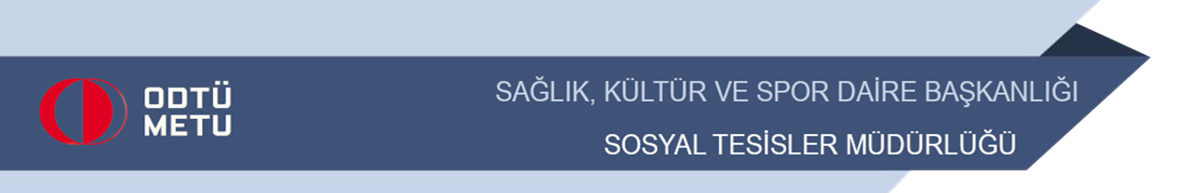 MİSAFİRHANELERİMİZDE UYULMASI GEREKEN KURALLAR1774 Sayılı Kimlik Bildirme Kanunu gereğince konaklayanların kimlik bilgileri kolluk kuvvetlerine anlık olarak bildirileceği için misafirler kimliklerini ibraz etmek zorundadır.Misafirhanelerimizde ODTÜ Öğrencisi konaklayamamaktadır.Misafirhanelerimizde ödemeler ilk girişte kredi kartı ile yapılmaktadır. Kesinlikle nakit ödeme alınmamaktadır.Misafirhanelerimizin odalarına rezervasyon harici ziyaretçi kabul edilmez ve oda anahtarı bir başkasına verilemez.Misafirhanelerimize evcil hayvan kabul edilmemektedir.Misafirhanelerimize alkollü içeceklerin getirilmesi ve tüketimi kesinlikle yasaktır.Misafirhanelerimizde kalan konuklarımız genel ahlak ve adaba aykırı her türlü davranıştan uzak durmalıdır.Misafirhanelerimizde konaklayanların kendi konakladıkları odanın dışında diğer odalara nedeni her ne olursa olsun girmesi kesinlikle yasaktır. Misafirhanelerimizde bulunan demirbaşlar oda dışına çıkartılamaz veya yerleri değiştirilemez.Odalarda bulunan eşya, araç ve gereç amacı dışında kullanılamaz.Odaya giriş yapılacağı ve odadan çıkış yapılacağı zaman, anahtar ve oda teslimi görevli personel eşliğinde yapılmalıdır.Misafirhanelerimizin giriş işlemleri saat 14:00 ile başlayıp, çıkış işlemleri ise saat 11:00 kadar yapılmak zorundadır. İlgili saat aralığında çıkış yapılmadığı zaman sonraki günün ücreti alınmaktadır.Misafirhanelerimize ait demirbaş ve eşyaların zarar gören yada kaybolan her türlü eşyanın bedeli rayiç bedel üzerinden tahsil edilir.Aynı odada konaklayabilmek için eş, kardeş, anne- baba ve 1. Derece yakını olunması ve bunu ispatlayan resmi evrak ibraz edilmelidir.Kıymetli evrak, para vb. değerli eşyaların kaybolmasından misafirhanemiz sorumlu değildir. Tüm sorumluluk eşya sahibindedir. (Lütfen kıymetli eşyalarınızı yanınızda bulundurunuz.)Misafirhanelerimizde görevli personellerimiz hizmetlerin gereklerini yerine getirmekle yükümlü olup misafirhanelerimizde kalan konuklarımızın kişisel işlerinde çalışması kesinlikle yasaktır.Misafirler giriş işlemi yaptırdıktan sonra aynı gün içinde ayrılmak isteseler dahi tam günlük konaklama bedelini ödemek durumundadırlar.Misafirhanede kalan kişiler kaldıkları süre içinde başkalarını rahatsız edecek tavır ve davranışlardan kaçınacak, genel ahlak ve toplum kurallarına aykırı söz ve davranışlarda bulunamaz, yüksek sesle şarkı, türkü söyleyemez ve enstrüman çalamaz.Misafirhanelerimizde kalan konuklarımız misafirhanede uyulması gereken kuralları kabul etmiş sayılır.